Onderstaande tabellen zijn voor persoonlijk gebruikHier kun je notities kwijt en bijvoorbeeld ideeën over wat je verder aan energiebesparing wil doen. 
Denk aan kleine dingen als vervanging van gloeilampen en tochtstrippen, etc., of aan grotere zaken als huishoudelijke apparaten, isolerende zonwering, ventilatie en dergelijkeTabellen voor maten in meer detail – richtwaarden voor offerte, inmeten noodzakelijkTheresiahofKoopwoning – 2 onder 1 kapBouwjaar: 1990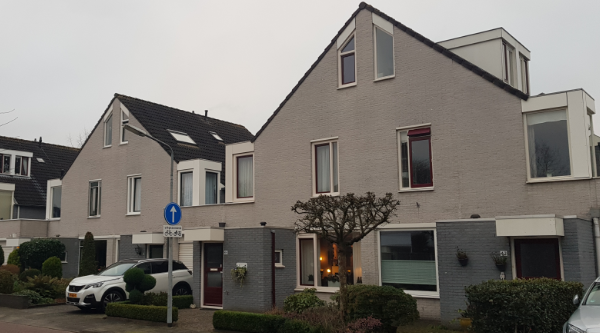 <uw eigen adres>Startsituatie / opmerkingenIn 1990 geïsoleerd volgens de toen geldende normen (dak, muur, dubbel glas. Vloer ligt met redelijke isolatie op zand zonder kruipruimte.ISOLATIEActie?OppervlakZinvolle maatregelen, effectKostenPlanSpouwmurenDe spouw is bij oplevering goed genoeg geïsoleerd (gecheckt)De spouw is bij oplevering goed genoeg geïsoleerd (gecheckt)De spouw is bij oplevering goed genoeg geïsoleerd (gecheckt)De spouw is bij oplevering goed genoeg geïsoleerd (gecheckt)VoorgevelNeeAchtergevelNeeZijgevelNeeVloerDe vloer is redelijk geïsoleerd. Er is geen kruipruimte, de vloer ligt op zand wat ook helpt minder warmte te verliezen. Aanpassen is ingrijpend en kostbaarDe vloer is redelijk geïsoleerd. Er is geen kruipruimte, de vloer ligt op zand wat ook helpt minder warmte te verliezen. Aanpassen is ingrijpend en kostbaarDe vloer is redelijk geïsoleerd. Er is geen kruipruimte, de vloer ligt op zand wat ook helpt minder warmte te verliezen. Aanpassen is ingrijpend en kostbaarDe vloer is redelijk geïsoleerd. Er is geen kruipruimte, de vloer ligt op zand wat ook helpt minder warmte te verliezen. Aanpassen is ingrijpend en kostbaarNeeDakHet dak is goed genoeg geïsoleerd, al bij oplevering. Meer isoleren kan maar effect is beperktHet dak is goed genoeg geïsoleerd, al bij oplevering. Meer isoleren kan maar effect is beperktHet dak is goed genoeg geïsoleerd, al bij oplevering. Meer isoleren kan maar effect is beperktHet dak is goed genoeg geïsoleerd, al bij oplevering. Meer isoleren kan maar effect is beperktNeeGlasDubbel glas vanaf 1991 (bouw); Opties zijn HR++ glas, of triple glas + kozijnenDubbel glas vanaf 1991 (bouw); Opties zijn HR++ glas, of triple glas + kozijnenDubbel glas vanaf 1991 (bouw); Opties zijn HR++ glas, of triple glas + kozijnenDubbel glas vanaf 1991 (bouw); Opties zijn HR++ glas, of triple glas + kozijnenBeneden1e keusCa 10 m2BovenEventueelCa 9 m2ENERGIEVerbruik / capaciteitNotitiesPlanGasxxxx m2HR ketel – jaar installatieElektriciteitxxxx kWhxxxx kWhxxxx kWhVoor zonnepanelenNa zonnepanelen
TerugleveringZonnepanelenxxxx WpPVT panelenWarmtepompOverigNOTITIES / OVERIGNOTITIES / OVERIGPlanGEVELSbreedtehoogteOppervlakNotitieVoorAchterSchuine topZijkantTotaalGevels zijn goed genoeg geïsoleerdNa-isoleren is niet effectiefGevels zijn goed genoeg geïsoleerdNa-isoleren is niet effectiefGLASBreedte (cm)Hoogte (cm)Oppervlak (m2)NotitieBeneden voor4.45 m2Woonkamer groot 	11661722.90Woonkamer klein	2521270.66Klapraam	35218.50.09WC	426250.06Is enkel glasVoordeur bovenste	566690.45Met motiefVoordeur onderste	666490.32Met motiefBeneden achter5.81 m2Woonkamer groot	11881723,23Woonkamer klein	282.51391.15Klapraam	37218.50.13Keuken	41231051.2Alleen A2 woningenKeukendeur	5581480,86Vaak al vervangenBoven Voor	4.04 m2Slaapkamer open	152.51290.68Slaapkamer vast	2261650.42Slaapk hoek vast	390.5162.51.47Slaapk hoek vast	490.5162.51.47Boven Achter	3.67 m2Slaapkamer1 open	152.51290.68Slaapkamer1 vast	226.1650.42Slaapk1 hoek vast	390.5162.51.47Slaapkamer2 open	452.51290.68Slaapkamer2 vast	 5261650.42Overig0.82 m2Zolder	Lage kant59.0115.00.82	Hoge kant163.0TOTAALRichtprijs HR++ Richtprijs HR++ 19 m2Richtprijs HR++ met kozijnenRichtprijs HR++ met kozijnenRichtprijs triple met kozijnenRichtprijs triple met kozijnenDAKbreedtehoogteOppervlakOrientatieDakhoekVoor hoogVoor dakkapelVoor laagAchter hoogAchter dakkapelAchter laagTotaalHet dak is goed geïsoleerdExtra isoleren is niet effectiefHet dak is goed geïsoleerdExtra isoleren is niet effectiefOrientatie en dakhoek zijn evt nuttig voor aanvraag offerte zonnepanelen Orientatie en dakhoek zijn evt nuttig voor aanvraag offerte zonnepanelen OVERIGbreedtelengteOppervlakNotitieVloerGeen actie…TotaalDe vloer is redelijk geïsoleerdExtra isoleren betekent geheel vervangenDe vloer is redelijk geïsoleerdExtra isoleren betekent geheel vervangenTe duur